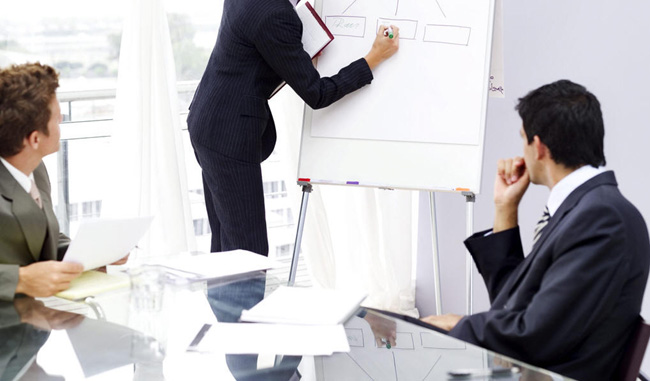 Course ObjectiveGain the basic theoretical aspects of Gas ChromatographyCommunicate practical information, capabilities and limitations of Gas & Liquid ChromatographyGain confidence on the analysis technique, troubleshooting and analytical results evaluationTarget AudienceThis seminar is ideal for lab and quality professionals that do not have formal training or experience in gas chromatography or those that want to refresh their current knowledge of gas chromatography. It is also suitable for Environmental Quality Personnel.Course OutlineDAY 1Introduction to ChromatographyThe History of Chromatography – GC & LCOverview of GC & LC ChromatographyThe Modern ChromatographyLiquid Chromatography – The Development ProcessFactors Controlling RetentionMolecular Forces and Chromatographic SelectivityEffects of Stationary Phase Loading on the Performance of a Chromatographic SystemChromatography NomenclatureDAY 2Chromatography BasicsBasic ChromatographySample IntroductionThe role of sample introduction and injection ports in GC operationsInjection ports maintenance and its impact on GC performanceColumnsThe role of columns in GC operationsColumn selection & maintenanceHow columns can impact GC performanceDAY 3GC Operation Peak Dispersion in a Chromatographic ColumnDetector SelectionThe role of Detectors in GC operationsDetector maintenanceHow detectors can impact GC performanceSetup and GC operation, basic stepsPreparation for operationSampling TechniquesDAY 4Data Acquisition and CalibrationCalibrationData Acquisition and Processing SystemCalibration linked to GC performanceDAY 5Applications and TroubleshootingChromatography ApplicationsMethod DevelopmentGas ChromatographyLiquid ChromatographyISO17025 Accreditation BasicsLaboratory Management & TroubleshootingThe Feature Of Asia Master Training And Development Centerwe pick up the customer from the airport to the hotel.we give the participant training bag includes all the necessary tools for the course.Working within groups to achieve the best results.All our courses are confirmed and we do not postpone or cancel the courses regardless of the number of participants in the course.We can assist you in booking hotels at discounted prices if you wish to book through us.We offer the certificate from Asia Masters Center for Training and Administrative Development.The Cost Of The Training Program Includes The Following:Scientific article on flash memory.Training Room.Training.Coffee break.The training bag includes all the tools for the course.Price (USD)Communicate with the training departmentto know the participation feesThere are offers and discounts for groupsThe details of the bank accountBank name: CIMB Bank Berhad  Account name: Asia Masters Center SDN. BHDBank account number: 80-0733590-5 Swift code: CIBBMYKLIBAN: Null